ЗаданиеКонтрольная работа № 2. ПеремещенияДля заданного варианта № 12 при размерах и нагрузке по строке 17 (табл.1), температуре и смещении опор по строке 17 (табл. 2) требуется определить перемещение в заданной преподавателем точке:- для схемы 1 – от внешней нагрузки;- для схемы 2 – от температурного воздействия;- для схемы 3 – от смещения опор.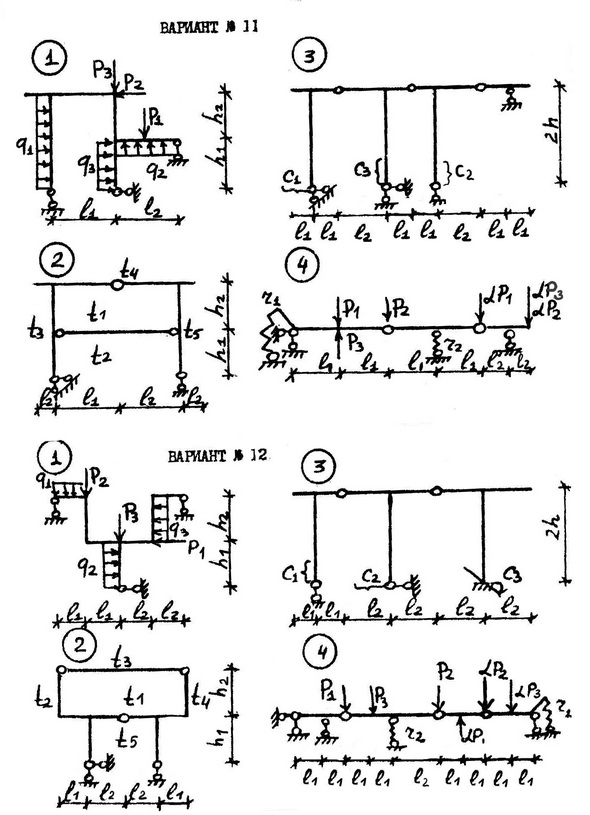 Выбор варианта схемы.Таблица 1 к контрольной работе № 2Таблица 2 к контрольной работе № 2№l1,мl2,мh1, мh2, мР1, кНР2, кНР3, кНq1,кН/мq2,кН/мq3,кН/м1222260030022322060030324420060034322390030053432090030636330010004733460090038424480030094368080030104482008003114634100010012482601000101362440010001146364500200156446050020166636005002176864400100186535040010198343004001208484600200218634060020228863006002232623100020024384401000202552250010002265333120030027544501200302855240012003295666800100302552080010№№t 1,0Сt 1,0Сt 2, 0Ct 3, 0Ct 4, 0Ct 5,0CC1*10-3C2*10-3αα111010-1020001111221010020-10021113310100020-101211440010-1002011225500200-1010122266-10-101000202122772020-100100311188-10-10020010131199-40-4000-2020113310102020-4000-2032111111-20-200-4002023111212-40-402000-2021331313-40-400-20200311114142020-20-40001311151500-20200-401233161620200-20-40032111717-30-301002002311181810100-300202233191900-3010200311120200010200-30131121212020010-30033222222-30-3001002023332323001020-3003233242410100200-303133252540400200-10331126260040020-10133327270040-1002011332828-10-100402004222292920200-10040243330302020-1004003144